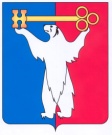 АДМИНИСТРАЦИЯ ГОРОДА НОРИЛЬСКАКРАСНОЯРСКОГО КРАЯРАСПОРЯЖЕНИЕ04.12.2023                                           г. Норильск                                                № 7763О внесении изменения в распоряжение Администрации города Норильска от 22.05.2023 № 3365В целях совершенствования работы по организации обеспечения детей работников бюджетной сферы новогодними подарками,Внести в Перечень организаций, финансовое обеспечение деятельности которых осуществляется за счет средств федерального, краевого и местного бюджетов, утвержденный распоряжением Администрации города Норильска от 22.05.2023 № 3365 (далее – Перечень организаций), следующее изменение:1.1. Строку 46 Перечня организаций изложить в следующей редакции:«                                                                                                            ».2. Разместить настоящее распоряжение на официальном сайте муниципального образования город Норильск.Глава города Норильска				                      	             Д.В. Карасев346Отдел № 55 Управления Федерального казначейства по Красноярскому краю ф